                                                                                          Утвержден                                                                                          Приказом от «____»______________20___г.                                                                                          Заведующей МБДОУ «Детский сад № 43»                                                                                          ___________________М.М. ПоповойПлан работыМуниципального бюджетного дошкольного образовательного учреждения«Детский сад № 43»Орджоникидзевского района городского округагород УфаРеспублики БашкортостанГОД  КУЛЬТУРЫ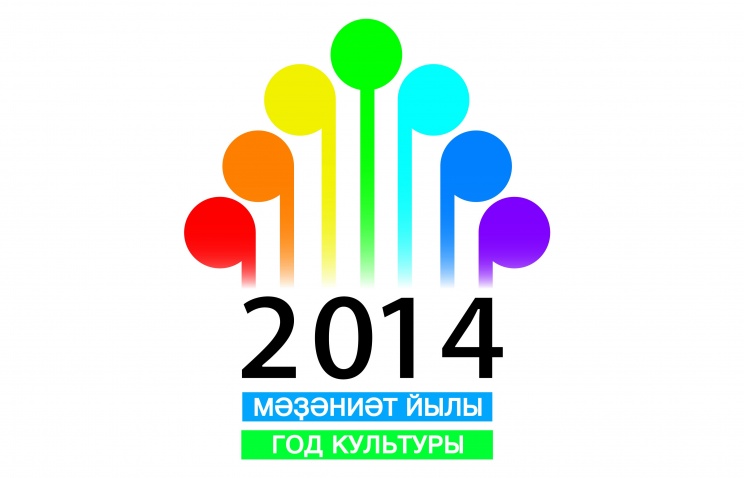 Цель:  Развитие культуры, сохранение культурно-исторического наследия, художественно – эстетическое развитие  и духовно-нравственное воспитание, дошкольников. МероприятияДата выполненияОтветственныеИнформационно-педагогическая работаИнформационно-педагогическая работаИнформационно-педагогическая работаСоставление плана работы «Год Культуры»Январь ст. воспитатель2. Оформление стенда «ГОД КУЛЬТУРЫ»Февральст. воспитатель3.Выпуск буклетов «Культура России» Март-апрельвоспитатели4.Подбор методической литературы по художественно-эстетическому развитию дошкольниковМай ст. воспитательРабота с педагогамиРабота с педагогамиРабота с педагогами1.Консультация по вопросам Культуры России и Республики Башкортостан с опорой на нормативные документыЯнварьст. воспитатель2.Составление планов работы в группах Февральвоспитатели3.Участие в районном конкурсе «Ландшафтная скульптура»Февраль-мартст. воспитатель, воспитатели4. Эстетическое оформление цветниковМай сотрудники д/с5 Оформление книжки – раскладки «Культура Башкортостана»Октябрь воспитатели6. Творческая гостиная Ноябрь педагогический коллективРабота с детьмиРабота с детьмиРабота с детьми1.НОД по темам: «Культура родного края»«7 чудес Башкортостана»«Парад на красной площади»в течение годавоспитатели2.Развлечение «Масленица»Мартмуз. руководитель3. Участие в  конкурсе «Звёздочки столицы»Апрель муз. руководитель4. Выставка рисунков  «Культура моего народа»Май воспитатели5.Коллективная работа «Салют над городом»Июнь воспитатели 6. Развлечение «День Республики»Октябрь муз. руководительРабота с родителямиРабота с родителямиРабота с родителями1.Оформление стенда для родителей в группахфевральвоспитатели2.Посещение праздничных мероприятий  «8 марта»«Выпускной»«Новогодний бал»МартМайДекабрьмуз. руководитель3 Консультация «Культура поведения»Апрельвоспитатели4. Участие в конкурсе «Генеалогическое древо семьи»Сентябрь-октябрьвоспитатели